嘉義縣鹿草國中本土語言推動學校特色成果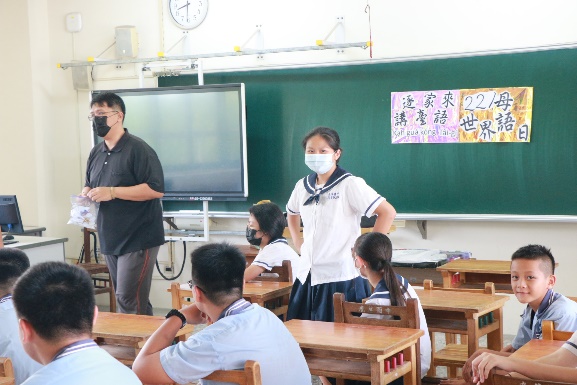 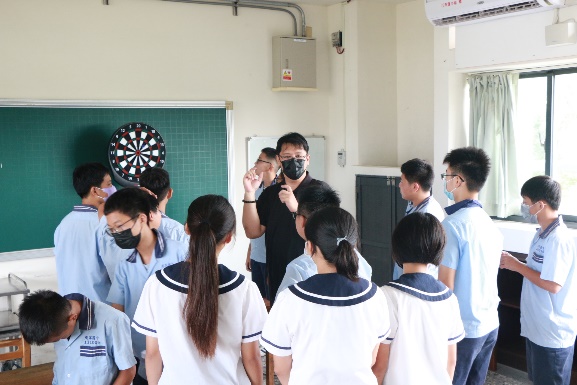 世界母語日活動世界母語日活動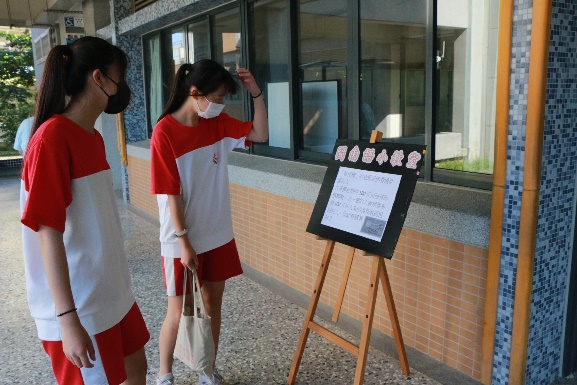 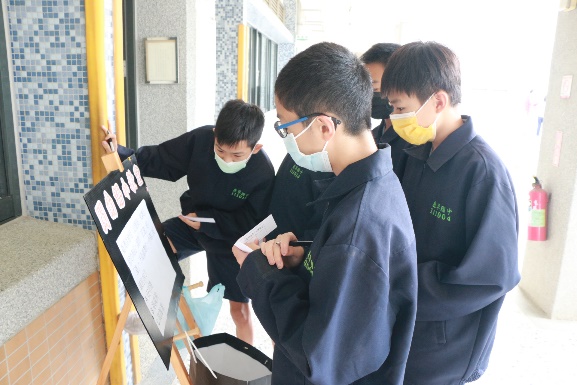 閩南語小學堂閩南語小學堂